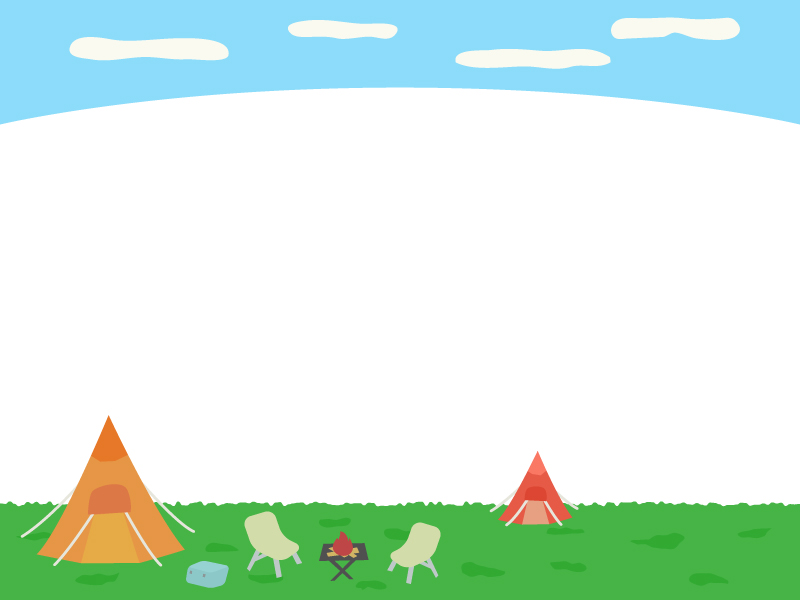 １　主催・会場：佐賀県波戸岬少年自然の家２　趣旨：異年齢集団での自然体験・生活体験などを通して、生きる力を養い、たくましさを身に付けます。３　日　　  時：令和5年6月24日（土）～25日（日）　　１泊２日４　対　　　象：小学4年生～中学3年生　50名程度　（原則として全日程参加）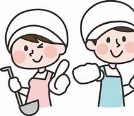 ※11時00分より開会行事を行います。それまでに受付を終えられるようにお越しください。【参加費用】　　3,800円（食事代・宿泊費・教材費・保険料）※誤送信防止のため、お手数ですがこちらの欄にもご記入をお願いします。（裏面もご覧ください）１　申込方法○受付開始　5月１日（月）　受付締切　6月9日（金）※郵送の場合は必着○参加を希望される方は必要事項を記入の上、ＦＡＸ・郵送・メールで当施設までお送りください。下のQRコードからも申し込みができます。申込後、FAX・郵送の方は電話にて、メール・QRコードの方は返信にて確認の連絡をします。３日以上たっても連絡のない場合は、お手数ですが当施設までお問い合わせをお願いします。○申し込み多数の場合は抽選を行います。結果は申込者全員に6月１6日（金）までに通知します。○締切日を過ぎても定員に満たない場合は継続して募集します。（先着順）2　その他　○検温及び手洗い、うがいの呼びかけ、アルコール消毒の設置、こまめな換気・各部屋の消毒等、感染症対策を講じながら実施します。○新型コロナウイルスやその他の感染症の流行状況によっては定員の縮小や事業を中止する場合がありますのでご了承ください。○個人情報の取り扱いには十分注意を払い、本事業においてのみ使用します。○本事業における活動の様子を撮影した写真は、県または当施設の広報活動で利用させていただくことがありますのでご了承ください。【いきいき！ＨＡＤＯスクール参加申込書】兄弟姉妹、お友達と一緒にお申込みいただけます。その際は、各保護者名と各連絡先のご記入をお願いします。※活動班は別々となります。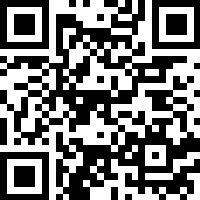 【問合せ・申込み先】　　佐賀県波戸岬少年自然の家〒８４７－０４０１　佐賀県唐津市鎮西町名護屋５５８１－１ＴＥＬ：０９５５－８２－５５０７　ＦＡＸ：０９５５－５１－１０３６E-mail：info@hadosyou-saga.jp　ＨＰ：https:/hadosyou-saga.jp/　担当：小浜・川原・内川24日（土）25日（日）10:30　　　　　受付7:00　　　　　　起床11:00　 　　開会行事7:00　　　　　　起床12:00　　　　　昼食8:00　　　　　　朝食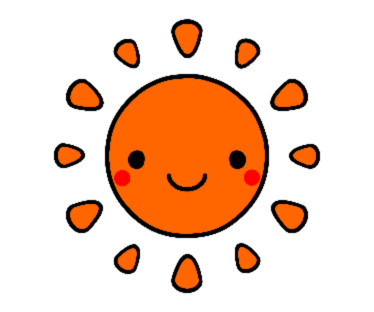 13:30　上手にできるかな？「わくわく！キャンプ体験」1人でテントを組み立てることが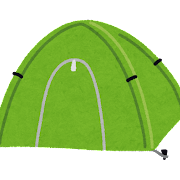 できるようになろう！火おこし体験もあるよ！！9:30　みんなで作ろう！「野外炊飯（キャンプ飯）」キャンプ人気でブームとなった「ホットサンド」を作ろう！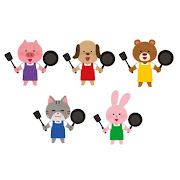 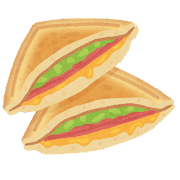 17:30　　　 　夕食9:30　みんなで作ろう！「野外炊飯（キャンプ飯）」キャンプ人気でブームとなった「ホットサンド」を作ろう！18:30　　キャンプの醍醐味！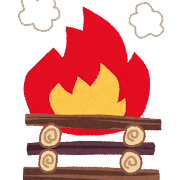 「キャンプファイヤー」燃え上がる炎を見ながら1日を振り返ろう！天気が良ければ満点の星空を見ることができるかも！？9:30　みんなで作ろう！「野外炊飯（キャンプ飯）」キャンプ人気でブームとなった「ホットサンド」を作ろう！18:30　　キャンプの醍醐味！「キャンプファイヤー」燃え上がる炎を見ながら1日を振り返ろう！天気が良ければ満点の星空を見ることができるかも！？13:30　閉会行事18:30　　キャンプの醍醐味！「キャンプファイヤー」燃え上がる炎を見ながら1日を振り返ろう！天気が良ければ満点の星空を見ることができるかも！？14:00　解散21:30　 　　　就寝参加者氏名電話番号代表者（保護者）氏名電話番号電話番号代表者（保護者）住所〒〒〒〒〒〒参加者氏名参加者氏名学校名性別アレルギー他(健康上の留意点）アレルギー他(健康上の留意点）各保護者名・連絡先（電話番号）（一緒に参加するお友達がいる場合）各保護者名・連絡先（電話番号）（一緒に参加するお友達がいる場合）参加者氏名参加者氏名学年性別アレルギー他(健康上の留意点）アレルギー他(健康上の留意点）各保護者名・連絡先（電話番号）（一緒に参加するお友達がいる場合）各保護者名・連絡先（電話番号）（一緒に参加するお友達がいる場合）ふりがなふりがな学校保護者名保護者名年連絡先連絡先ふりがなふりがな学校保護者名保護者名年連絡先連絡先ふりがなふりがな学校保護者名保護者名年連絡先連絡先ふりがなふりがな学校保護者名保護者名年連絡先連絡先ふりがなふりがな学校保護者名保護者名年連絡先連絡先